Акт проверкиМуниципальное бюджетное образовательное учреждение дополнительного образования «Детско-юношеская спортивная школа п. Плотниково»_____________________________________________________________________________(наименование муниципального учреждения)п. Плотниково                                            "18" января 2022г. Специалистами: _____________________________________________________________________________(Ф.И.О. проводивших проверку (ревизию)в соответствии с планом контрольных мероприятий на 2022год, утвержденным приказом начальника Управления образования администрации Промышленновского муниципального округа от 18 января   2022г. № 9 «Об утверждении плана контроля выполнения муниципального задания на оказание муниципальных услуг (выполнение работ) муниципальными учреждениями в Промышленновском муниципальном округе» проведена проверка в Муниципальном бюджетном образовательном учреждении дополнительного образования «Детско-юношеская спортивная школа п. Плотниково», по   теме:   установление   соответствия    фактического   объема   услуг, оказанных муниципальным учреждением, плановым значениям, установленным муниципальным заданием, за период с 01.01.2021г.по 31.12.2021г.Методы: сравнительный анализ фактических и плановых значений объемных и качественных показателей, указанных в муниципальном задании.Сроки проведения контрольных мероприятий: 18.01.2022 года         Результаты сравнительного анализа фактических и плановых значений объемных и качественных показателей, указанных в муниципальном задании:Результаты соответствия качества фактически предоставляемых муниципальных услуг стандартам качества муниципальных услуг Наименование услуги: «Реализация дополнительных общеобразовательных общеразвивающих программ», «Организация и проведение конкурсов, мероприятий, направленных на выявление и развитие у учащихся спортивных способностей».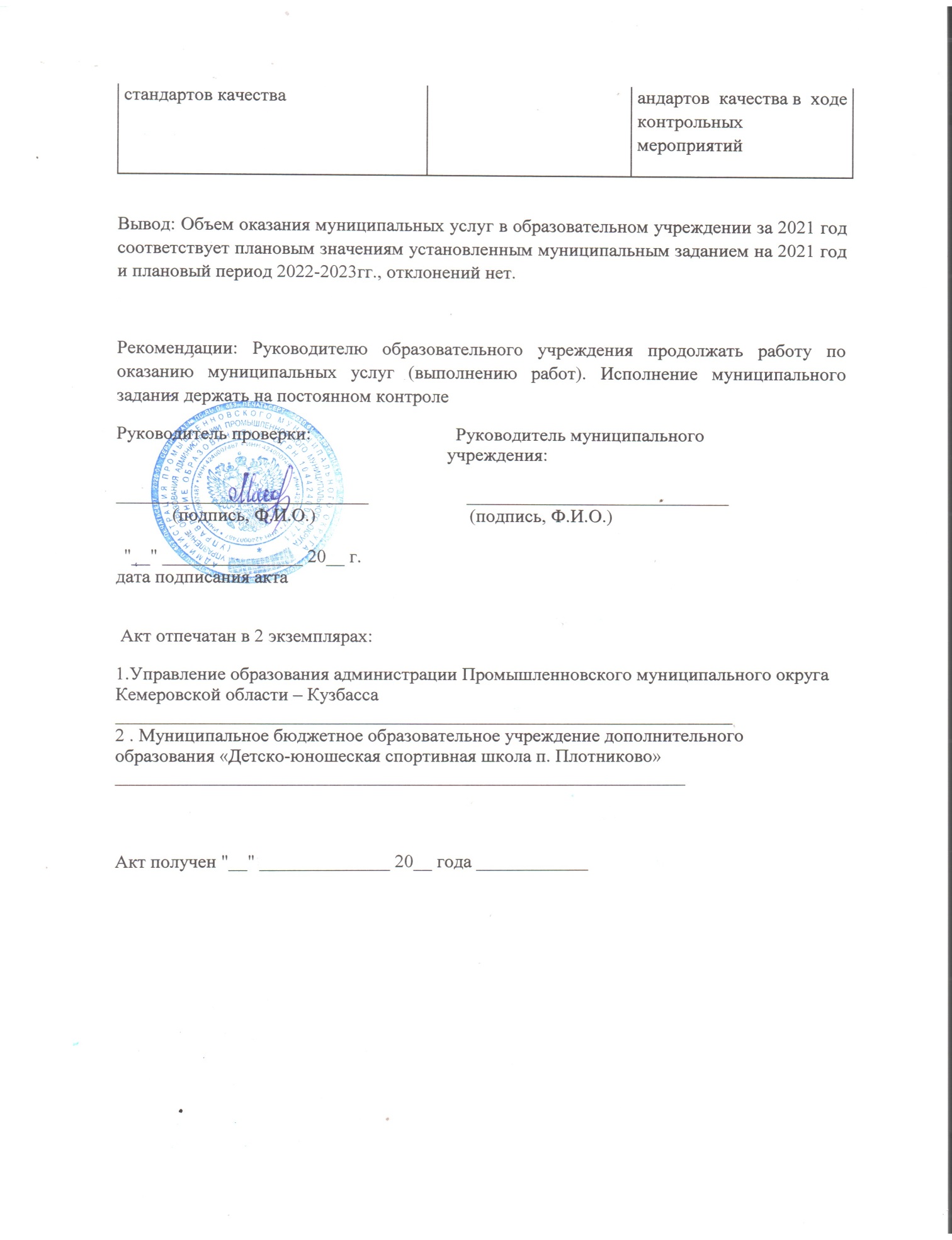 Татьяна Васильевна Мясоедова-начальник управления образования,председатель комиссииИрина Ивановна Скорюпина-заместитель начальника управленияобразования, заместитель председателяТатьяна Леонидовна Ерогова-заместитель начальника управленияобразования, член комиссииМарина Геннадьевна Эпова-директор, МБУ «Централизованная бухгалтерия», член комиссииОльга Егоровна Белоконь-главный  экономист МБУ «Централизованная бухгалтерия», член комиссииИван Николаевич Непочатой-юрист, МБУ «Центр развития образования», член комиссииТатьяна Витальевна Торопова-экономист  МБУ «Централизованная бухгалтерия», секретарь  Наименование 
муниципальной 
    услуги     Планируемые  объемы 
муниципального
задания на   оказание   
муниципальных  услуг      Планируемые  объемы 
муниципального
задания на   оказание   
муниципальных  услуг      Фактический
объем     
муниципального
задания на    оказание   
муниципальных 
услуг за 2021
     год       Выполнение 
муниципального
 задания, % ПримечаниеВ натуральном выражении, единиц:                           В натуральном выражении, единиц:                           В натуральном выражении, единиц:                           В натуральном выражении, единиц:                           В натуральном выражении, единиц:                           Реализация дополнительных общеобразовательных общеразвивающих программ в соответствии с профилем учреждения.Качество освоения учащимися дополнительных общеобразовательных общеразвивающих программ по окончанию учебного года на «высоком» и «достаточном» уровне.Сохранность контингента учащихся по отношению от начала нового учебного года на окончание полугодия или отчетного года.Удовлетворенность качеством дополнительных общеобразовательных услуг.Сохранность контингента учащихся. Организация и соревнований, турниров, мероприятий направленных на выявление и развитие у учащихся физкультурно-спортивных способностей.100%95%100%97%1064ч1740ч. - участники441ч.- п5обедители и призеры100%95%100%97%1064ч1740ч. - участники441ч.- п5обедители и призеры100%95%100%100%1103ч1740ч. - участники441ч.- победители и призеры 100100100103,1104100В стоимостном выражении, тыс. рублей:                      В стоимостном выражении, тыс. рублей:                      В стоимостном выражении, тыс. рублей:                      В стоимостном выражении, тыс. рублей:                      В стоимостном выражении, тыс. рублей:                      Реализация дополнительных общеобразовательных общеразвивающих программ в соответствии с профилем учреждения.Организация и соревнований, турниров, мероприятий направленных на выявление и развитие у учащихся физкультурно-спортивных способностей. 22806,6150 22806,6150 22806,6150 100100            Критерии оценки             Сводная оценка (в   процентах)    ПримечаниеВыявленные в ходе мероприятий единичные  нарушения требований стандартов качества/Отсутствие выявленных в ходе контрольных
мероприятий нарушений требований
100% Отсутствие нарушений требований http://sport-plotnikov.ucoz.net/panel/ст